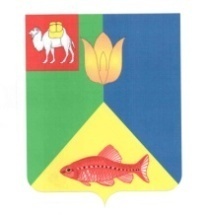 РОССИЙСКАЯ  ФЕДЕРАЦИЯ ЧЕЛЯБИНСКАЯ  ОБЛАСТЬГЛАВА КУНАШАКСКОГО СЕЛЬСКОГО ПОСЕЛЕНИЯКУНАШАКСКОГО  РАЙОНАРАСПОРЯЖЕНИЕот 07.05.2014г.                                                                                          № 32
                                                                                                                                
О завершении отопительного сезона
2013-2014 годов на территории
Кунашакского сельского поселения 
          В соответствии с пунктом 2.6.9 Правил и норм технической эксплуатации жилищного фонда, утвержденных постановлением Госстроя Российской Федерации от 27.09.2003г. №170,  в связи повышением температуры окружающей среды и при установлении среднесуточных температур выше +8 градусов в течении 4 календарных дней: 1.  Завершить  отопительный сезон на территории Кунашакского сельского поселения с 08 мая 2014 года. 2. Управляющим компаниям и организациям, обслуживающим жилищный фонд, Заведующим детских дошкольных учреждений, Директорам школ, Руководителям организаций и предприятий, после окончания отопительного сезона оборудование котельных, тепловых сетей и тепловых пунктов, всех систем отопления испытать гидравлическим давлением в соответствии с установленными требованиями.Выявленные при испытаниях дефекты должны быть устранены, после чего проведены повторные испытания. Испытания тепловых сетей производить в соответствии с установленными требованиями.
3.  Руководителям теплоснабжающих организаций проинформировать население  об окончании отопительного сезона,  разместить настоящее распоряжение на официальнои сайте сельского поселения kunashak-sp.ru. 4. Контроль исполнения настоящего распоряжения оставляю за собой.А.М. Ибрагимов.